CIVIL AVIATION AUTHORITY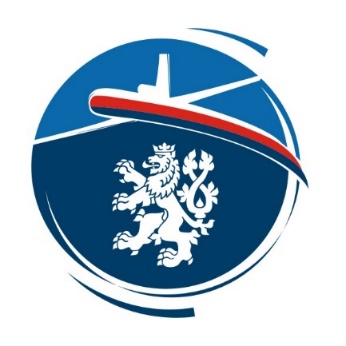 CZECH REPUBLICCAA-F-ZLP-008-0-22Flight DivisionCIVIL AVIATION AUTHORITYCZECH REPUBLICCAA-F-ZLP-008-0-22Flight DivisionCIVIL AVIATION AUTHORITYCZECH REPUBLICCAA-F-ZLP-008-0-22Flight DivisionCIVIL AVIATION AUTHORITYCZECH REPUBLICCAA-F-ZLP-008-0-22Flight DivisionCIVIL AVIATION AUTHORITYCZECH REPUBLICCAA-F-ZLP-008-0-22Flight DivisionCIVIL AVIATION AUTHORITYCZECH REPUBLICCAA-F-ZLP-008-0-22Flight DivisionCIVIL AVIATION AUTHORITYCZECH REPUBLICCAA-F-ZLP-008-0-22Flight DivisionCIVIL AVIATION AUTHORITYCZECH REPUBLICCAA-F-ZLP-008-0-22Flight DivisionCIVIL AVIATION AUTHORITYCZECH REPUBLICCAA-F-ZLP-008-0-22Flight DivisionCIVIL AVIATION AUTHORITYCZECH REPUBLICCAA-F-ZLP-008-0-22Flight DivisionCIVIL AVIATION AUTHORITYCZECH REPUBLICCAA-F-ZLP-008-0-22Flight DivisionCIVIL AVIATION AUTHORITYCZECH REPUBLICCAA-F-ZLP-008-0-22Flight DivisionCIVIL AVIATION AUTHORITYCZECH REPUBLICCAA-F-ZLP-008-0-22Flight DivisionCIVIL AVIATION AUTHORITYCZECH REPUBLICCAA-F-ZLP-008-0-22Flight DivisionCIVIL AVIATION AUTHORITYCZECH REPUBLICCAA-F-ZLP-008-0-22Flight DivisionCIVIL AVIATION AUTHORITYCZECH REPUBLICCAA-F-ZLP-008-0-22Flight DivisionIR(H) Examiner Report Form for IR(H) Skill Test in Accordance with PART- FCL.620IR(H) Examiner Report Form for IR(H) Skill Test in Accordance with PART- FCL.620IR(H) Examiner Report Form for IR(H) Skill Test in Accordance with PART- FCL.620IR(H) Examiner Report Form for IR(H) Skill Test in Accordance with PART- FCL.620IR(H) Examiner Report Form for IR(H) Skill Test in Accordance with PART- FCL.620IR(H) Examiner Report Form for IR(H) Skill Test in Accordance with PART- FCL.620IR(H) Examiner Report Form for IR(H) Skill Test in Accordance with PART- FCL.620IR(H) Examiner Report Form for IR(H) Skill Test in Accordance with PART- FCL.620IR(H) Examiner Report Form for IR(H) Skill Test in Accordance with PART- FCL.620IR(H) Examiner Report Form for IR(H) Skill Test in Accordance with PART- FCL.620IR(H) Examiner Report Form for IR(H) Skill Test in Accordance with PART- FCL.620IR(H) Examiner Report Form for IR(H) Skill Test in Accordance with PART- FCL.620IR(H) Examiner Report Form for IR(H) Skill Test in Accordance with PART- FCL.620IR(H) Examiner Report Form for IR(H) Skill Test in Accordance with PART- FCL.620IR(H) Examiner Report Form for IR(H) Skill Test in Accordance with PART- FCL.620IR(H) Examiner Report Form for IR(H) Skill Test in Accordance with PART- FCL.620Applicant's Last Name:Applicant's Last Name:Applicant's Last Name:Applicant's Last Name:Applicant's Last Name:Applicant's First Name:Applicant's First Name:Applicant's First Name:Applicant's First Name:Applicant's First Name:Date of birth:Date of birth:Date of birth:Date of birth:Date of birth:Type and No. of Licence Held:Type and No. of Licence Held:Type and No. of Licence Held:Type and No. of Licence Held:Type and No. of Licence Held:11Flight testFlight testFlight testFlight testFlight testFlight testFlight testFlight testFlight testFlight testFlight testFlight testFlight testFlight testType of Helicopter:      Type of Helicopter:      Type of Helicopter:      Type of Helicopter:      Type of Helicopter:      Type of Helicopter:      Type of Helicopter:      Type of Helicopter:      Registration:      Registration:      Registration:      Registration:      Registration:      Registration:      Registration:      Registration:      Departure  Aerodrome:Departure  Aerodrome:Departure  Aerodrome:Departure:Departure:Departure:Arrival:Arrival:No. of landingsNo. of landingsNo. of landingsFlight time:Flight time:Flight time:Total flight time:Total flight time:2Result of the Skill Test:Result of the Skill Test:Result of the Skill Test:Result of the Skill Test:Result of the Skill Test:Result of the Skill Test:Result of the Skill Test:Result of the Skill Test:Result of the Skill Test:Result of the Skill Test:Result of the Skill Test:Result of the Skill Test:Result of the Skill Test:Result of the Skill Test:Result of the Skill Test:Theoretical oral examination:Theoretical oral examination:Theoretical oral examination:Theoretical oral examination:PASSPASSPASSFAILSkill test:Skill test:Skill test:Skill test:PASSPASSPASSFAILPARTIAL PASSPARTIAL PASSPARTIAL PASSPBN verified:PBN verified:PBN verified:PBN verified:YESYESYESNO3Remarks:Remarks:Remarks:Remarks:Remarks:Remarks:Remarks:Remarks:Remarks:Remarks:Remarks:Remarks:Remarks:Remarks:Remarks:Route:      Route:      Route:      Route:      Route:      Route:      Route:      Route:      Route:      Route:      Route:      Route:      Route:      Route:      Route:      Route:      Applicant has demonstrated the ability to use English during the R/T communication relevant to all phases of flight, including emergency situations.YES  / NO Applicant has demonstrated the ability to use English during the R/T communication relevant to all phases of flight, including emergency situations.YES  / NO Applicant has demonstrated the ability to use English during the R/T communication relevant to all phases of flight, including emergency situations.YES  / NO Applicant has demonstrated the ability to use English during the R/T communication relevant to all phases of flight, including emergency situations.YES  / NO Applicant has demonstrated the ability to use English during the R/T communication relevant to all phases of flight, including emergency situations.YES  / NO Applicant has demonstrated the ability to use English during the R/T communication relevant to all phases of flight, including emergency situations.YES  / NO Applicant has demonstrated the ability to use English during the R/T communication relevant to all phases of flight, including emergency situations.YES  / NO Applicant has demonstrated the ability to use English during the R/T communication relevant to all phases of flight, including emergency situations.YES  / NO Applicant has demonstrated the ability to use English during the R/T communication relevant to all phases of flight, including emergency situations.YES  / NO Applicant has demonstrated the ability to use English during the R/T communication relevant to all phases of flight, including emergency situations.YES  / NO Applicant has demonstrated the ability to use English during the R/T communication relevant to all phases of flight, including emergency situations.YES  / NO Applicant has demonstrated the ability to use English during the R/T communication relevant to all phases of flight, including emergency situations.YES  / NO Applicant has demonstrated the ability to use English during the R/T communication relevant to all phases of flight, including emergency situations.YES  / NO Applicant has demonstrated the ability to use English during the R/T communication relevant to all phases of flight, including emergency situations.YES  / NO Applicant has demonstrated the ability to use English during the R/T communication relevant to all phases of flight, including emergency situations.YES  / NO Applicant has demonstrated the ability to use English during the R/T communication relevant to all phases of flight, including emergency situations.YES  / NO 44Examiner DetailsExaminer DetailsExaminer DetailsExaminer DetailsExaminer DetailsExaminer DetailsExaminer DetailsExaminer DetailsExaminer DetailsExaminer DetailsExaminer DetailsExaminer DetailsExaminer DetailsExaminer DetailsName of Examiner(in capital letters):Name of Examiner(in capital letters):Name of Examiner(in capital letters):Name of Examiner(in capital letters):Name of Examiner(in capital letters):Examiner's Certificate Number:Examiner's Certificate Number:Examiner's Certificate Number:Examiner's Certificate Number:Examiner's Certificate Number:Type and Number of Examiner's Licence:Type and Number of Examiner's Licence:Type and Number of Examiner's Licence:Type and Number of Examiner's Licence:Type and Number of Examiner's Licence:Location and Date:Location and Date:Location and Date:Location and Date:Location and Date:I hereby declare that I have reviewed and applied the relevant national procedures and requirements of the applicant’s competent authority contained in version      	of the Examiner Differences Document.I hereby declare that I have reviewed and applied the relevant national procedures and requirements of the applicant’s competent authority contained in version      	of the Examiner Differences Document.I hereby declare that I have reviewed and applied the relevant national procedures and requirements of the applicant’s competent authority contained in version      	of the Examiner Differences Document.I hereby declare that I have reviewed and applied the relevant national procedures and requirements of the applicant’s competent authority contained in version      	of the Examiner Differences Document.I hereby declare that I have reviewed and applied the relevant national procedures and requirements of the applicant’s competent authority contained in version      	of the Examiner Differences Document.I hereby declare that I have reviewed and applied the relevant national procedures and requirements of the applicant’s competent authority contained in version      	of the Examiner Differences Document.I hereby declare that I have reviewed and applied the relevant national procedures and requirements of the applicant’s competent authority contained in version      	of the Examiner Differences Document.I hereby declare that I have reviewed and applied the relevant national procedures and requirements of the applicant’s competent authority contained in version      	of the Examiner Differences Document.I hereby declare that I have reviewed and applied the relevant national procedures and requirements of the applicant’s competent authority contained in version      	of the Examiner Differences Document.I hereby declare that I have reviewed and applied the relevant national procedures and requirements of the applicant’s competent authority contained in version      	of the Examiner Differences Document.I hereby declare that I have reviewed and applied the relevant national procedures and requirements of the applicant’s competent authority contained in version      	of the Examiner Differences Document.I hereby declare that I have reviewed and applied the relevant national procedures and requirements of the applicant’s competent authority contained in version      	of the Examiner Differences Document.I hereby declare that I have reviewed and applied the relevant national procedures and requirements of the applicant’s competent authority contained in version      	of the Examiner Differences Document.I hereby declare that I have reviewed and applied the relevant national procedures and requirements of the applicant’s competent authority contained in version      	of the Examiner Differences Document.I hereby declare that I have reviewed and applied the relevant national procedures and requirements of the applicant’s competent authority contained in version      	of the Examiner Differences Document.I hereby declare that I have reviewed and applied the relevant national procedures and requirements of the applicant’s competent authority contained in version      	of the Examiner Differences Document.Signature of Examiner:      Signature of Examiner:      Signature of Examiner:      Signature of Examiner:      Signature of Examiner:      Signature of Examiner:      Signature of Examiner:      Signature of Examiner:      Signature of Examiner:      Signature of Applicant:      Signature of Applicant:      Signature of Applicant:      Signature of Applicant:      Signature of Applicant:      Signature of Applicant:      Signature of Applicant:      Use of checklist, airmanship, anti-icing/de-icing procedures, etc., apply in all sectionsUse of checklist, airmanship, anti-icing/de-icing procedures, etc., apply in all sectionsUse of checklist, airmanship, anti-icing/de-icing procedures, etc., apply in all sectionsUse of checklist, airmanship, anti-icing/de-icing procedures, etc., apply in all sectionsUse of checklist, airmanship, anti-icing/de-icing procedures, etc., apply in all sectionsUse of checklist, airmanship, anti-icing/de-icing procedures, etc., apply in all sectionsUse of checklist, airmanship, anti-icing/de-icing procedures, etc., apply in all sectionsUse of checklist, airmanship, anti-icing/de-icing procedures, etc., apply in all sectionsPFPFSECTION 1 — DEPARTURESECTION 1 — DEPARTURESECTION 1 — DEPARTURESECTION 1 — DEPARTURESECTION 4  - 3D OPERATIONS+SECTION 4  - 3D OPERATIONS+SECTION 4  - 3D OPERATIONS+SECTION 4  - 3D OPERATIONS+aUse of flight manual (or equivalent) especially aircraft performance calculation; mass and balanceaSetting and checking of navigational aidsCheck Vertical Path angle For RNP APCH:(a) Check that the correct procedure has been loaded in the navigation system; and(b) Cross-check between the navigation system display and the approach chart.bUse of Air Traffic Services document, weather documentaSetting and checking of navigational aidsCheck Vertical Path angle For RNP APCH:(a) Check that the correct procedure has been loaded in the navigation system; and(b) Cross-check between the navigation system display and the approach chart.cPreparation of ATC flight plan, IFR flight plan/logaSetting and checking of navigational aidsCheck Vertical Path angle For RNP APCH:(a) Check that the correct procedure has been loaded in the navigation system; and(b) Cross-check between the navigation system display and the approach chart.dIdentification of the required navaids for departure, arrival and approach proceduresbApproach and landing briefing, including descent/approach/landing checksePre-flight inspectionc*Holding procedurefWeather minimadCompliance with published approach proceduregTaxiing/Air taxy in compliance with ATC or instructions of instructoreApproach timinghPBN departure (if applicable):— Check that the correct procedure has been loaded in the navigation system; and— Cross-check between the navigation system display and the departure chart.fAltitude, speed heading control (stabilised approach)hPBN departure (if applicable):— Check that the correct procedure has been loaded in the navigation system; and— Cross-check between the navigation system display and the departure chart.g*Go-around actionhPBN departure (if applicable):— Check that the correct procedure has been loaded in the navigation system; and— Cross-check between the navigation system display and the departure chart.h*Missed approach procedure/landingiPre-take-off briefing, procedures and checksiATC liaison – compliance, R/T proceduresjTransition to instrument flightSECTION 5 — 2D OPERATIONS+SECTION 5 — 2D OPERATIONS+SECTION 5 — 2D OPERATIONS+SECTION 5 — 2D OPERATIONS+kInstrument departure procedures, including PBN prodecuresaSetting and checking of navigational aidsFor RNP APCH:— Check that the correct procedure has been loaded in the navigation system; and— Cross-check between the navigation system display and the approach chart.SECTION 2 GENERAL HANDLINGSECTION 2 GENERAL HANDLINGSECTION 2 GENERAL HANDLINGSECTION 2 GENERAL HANDLINGaSetting and checking of navigational aidsFor RNP APCH:— Check that the correct procedure has been loaded in the navigation system; and— Cross-check between the navigation system display and the approach chart.aControl of the helicopter by reference solely to instruments, including:aSetting and checking of navigational aidsFor RNP APCH:— Check that the correct procedure has been loaded in the navigation system; and— Cross-check between the navigation system display and the approach chart.bClimbing and descending turns with sustained Rate 1 turnbApproach and landing briefing, including descent/approach/landing checks and identification of facilitiescRecoveries from unusual attitudes, including sustained 30° bank turns and steep descending turnsbApproach and landing briefing, including descent/approach/landing checks and identification of facilitiesSECTION 3 — EN-ROUTE IFR PROCEDURESSECTION 3 — EN-ROUTE IFR PROCEDURESSECTION 3 — EN-ROUTE IFR PROCEDURESSECTION 3 — EN-ROUTE IFR PROCEDURESc*Holding procedureaTracking, including interception, e.g. NDB, VOR, RNAVdCompliance with published approach procedurebUse of radio aidseApproach timingcLevel flight, control of heading, altitude and airspeed, power settingfAltitude, speed, heading control (stabilised aproach)dAltimeter settingsg*Go-around actioneTiming and revision of ETAsh*Missed approach procedure* / landingfMonitoring of flight progress, flight log, fuel usage, systems managementiATC liaison – compliance, R/T proceduresgIce protection procedures, simulated if necessary and if applicableSECTION 6 — ABNORMAL AND EMERGENCY PROCEDURESSECTION 6 — ABNORMAL AND EMERGENCY PROCEDURESSECTION 6 — ABNORMAL AND EMERGENCY PROCEDURESSECTION 6 — ABNORMAL AND EMERGENCY PROCEDUREShATC liaison – compliance, R/T proceduresThis section may be combined with sections 1 through 5. The test shall have regard to control of the helicopter, identification of the failed engine, immediate actions (touch drills), follow-up actions and checks and flying accuracy, in the following situations:This section may be combined with sections 1 through 5. The test shall have regard to control of the helicopter, identification of the failed engine, immediate actions (touch drills), follow-up actions and checks and flying accuracy, in the following situations:This section may be combined with sections 1 through 5. The test shall have regard to control of the helicopter, identification of the failed engine, immediate actions (touch drills), follow-up actions and checks and flying accuracy, in the following situations:This section may be combined with sections 1 through 5. The test shall have regard to control of the helicopter, identification of the failed engine, immediate actions (touch drills), follow-up actions and checks and flying accuracy, in the following situations:SECTION 3a — ARRIVAL PROCEDURESSECTION 3a — ARRIVAL PROCEDURESSECTION 3a — ARRIVAL PROCEDURESSECTION 3a — ARRIVAL PROCEDURESThis section may be combined with sections 1 through 5. The test shall have regard to control of the helicopter, identification of the failed engine, immediate actions (touch drills), follow-up actions and checks and flying accuracy, in the following situations:This section may be combined with sections 1 through 5. The test shall have regard to control of the helicopter, identification of the failed engine, immediate actions (touch drills), follow-up actions and checks and flying accuracy, in the following situations:This section may be combined with sections 1 through 5. The test shall have regard to control of the helicopter, identification of the failed engine, immediate actions (touch drills), follow-up actions and checks and flying accuracy, in the following situations:This section may be combined with sections 1 through 5. The test shall have regard to control of the helicopter, identification of the failed engine, immediate actions (touch drills), follow-up actions and checks and flying accuracy, in the following situations:aSetting and checking of navigational aids, if applicableaSimulated engine failure after take-off and on/during approach(**) (at a safe altitude unless carried out in an FFS or FNPT II/III, FTD 2,3)bArrival procedures, altimeter checksaSimulated engine failure after take-off and on/during approach(**) (at a safe altitude unless carried out in an FFS or FNPT II/III, FTD 2,3)cAltitude and speed constraints, if applicablebFailure of stability augmentation devices/hydraulic system (if applicable)dPBN arrival (if applicable)— Check that the correct procedure has been loaded in the navigation system; and— Cross-check between the navigation system display and the arrival chart.cLimited paneldPBN arrival (if applicable)— Check that the correct procedure has been loaded in the navigation system; and— Cross-check between the navigation system display and the arrival chart.dAutorotation and recovery to a pre-set altitudedPBN arrival (if applicable)— Check that the correct procedure has been loaded in the navigation system; and— Cross-check between the navigation system display and the arrival chart.e3D operations manually without flight director(***)3D operations manually with flight director(***)